DIRECTION DES COMPETITIONS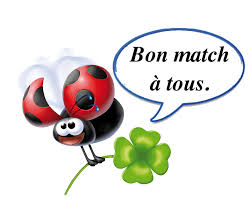 CHAMPIONNAT JEUNES CATEGORIESPROGRAMMATION GROUPE –A-PROGRAMMATION 13ème  JOURNEEVENDREDI 20 AVRIL 2018SAMEDI 21 AVRIL 2018§§§§§§§§§§§§§§§§§§§§§§§§§§§§§§§§§PROGRAMMATION GROUPE –B-PROGRAMMATION 13ème  JOURNEEVENDREDI 20 AVRIL 2018§§§§§§§§§§§§§§§§§§§§§§§§§§§§§§§§§PROGRAMMATION GROUPE –D-MISE A JOUR 14ème  JOURNEEVENDREDI 20 AVRIL 2018MARDI 24 AVRIL 2018§§§§§§§§§§§§§§§§§§§§§§§§§§§§§§§§§PROGRAMMATION GROUPE –E-PROGRAMMATION 16ème  JOURNEEVENDREDI 20 AVRIL 2018-----------------MISE A JOUR 15ème  JOURNEEMARDI 24 AVRIL 2018Le reste sans changementLIEUXRENCONTRESU 15U 17BENAL. PRINCIPALAST / CRM14 H15 H 30LIEUXRENCONTRESU 15U 17BENAL. ANNEXENCB / FCB15 H16 H 30LIEUXRENCONTRESU 15U 17BEJAIA NACERIAJSB / USTB9 H11 HLIEUXRENCONTRESU 15U 17OUZELLAGUENASECA / ARBB10 H LIEUXRENCONTRESU 15U 17OUZELLAGUENASECA / ARBB14 H 30LIEUXRENCONTRESU 15U 17AKBOU CML.OCA / WAF10 H 3012 HLIEUXRENCONTRESU 15U 17AIT RZINECRBAR / RSCA15 H 30 TIMEZRITOCA / SRBT15 H 30